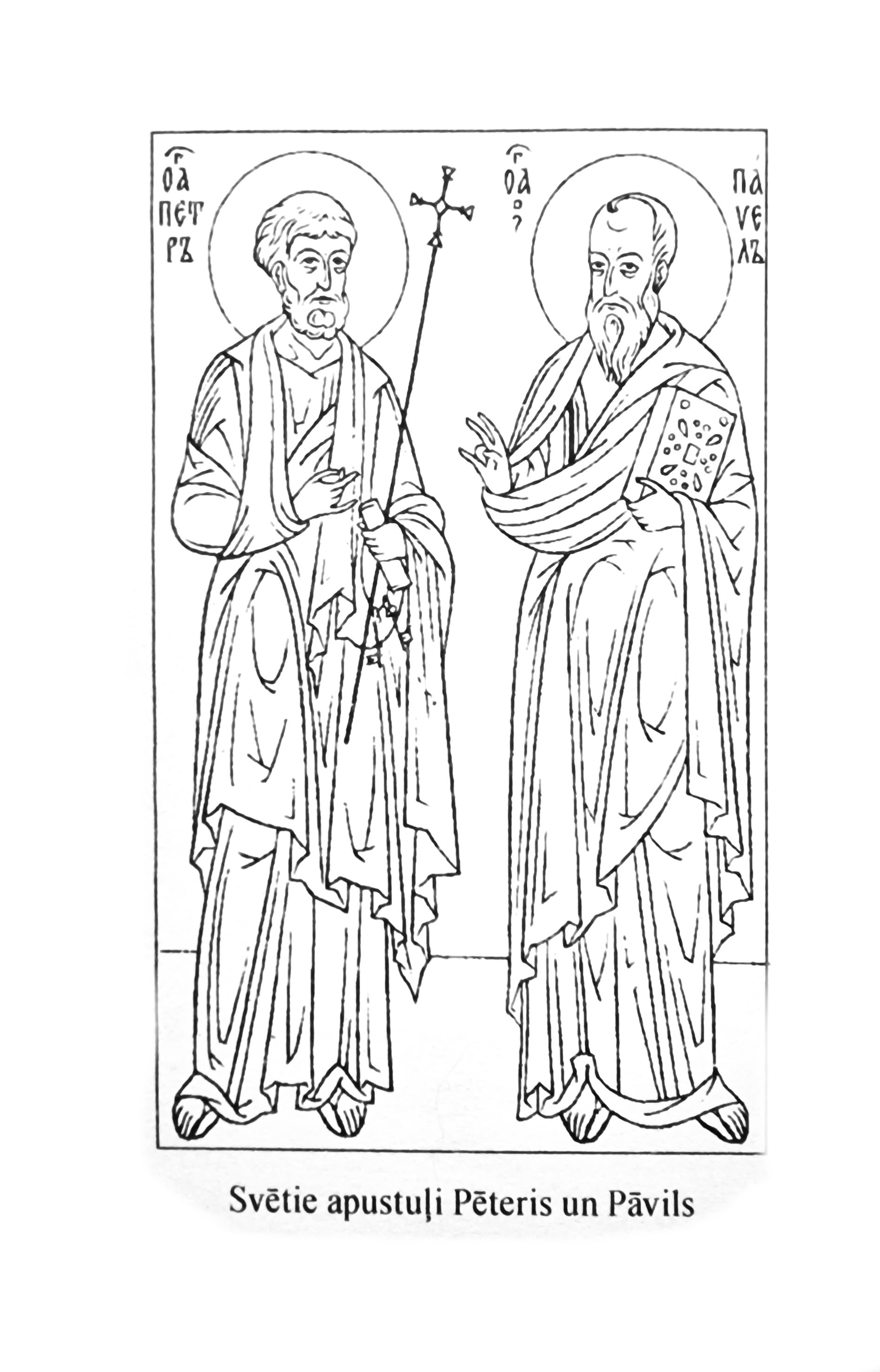 Rīta lūgšanasKad esi uzcēlies no miega, pirms esi iesācis savas ikdienas gaitas, nostājies godbijīgi svētbilžu priekšā, apzinoties, ka stāvi paša Visuzinātāja Dieva priekšā, un, apzīmējot sevi ar krusta zīmi, saki:Tēva un Dēla, un Svētā Gara vārdā. Āmen.Pēc tam kādu laiciņu pagaidi, līdz nomierinās tavas jūtas un tavas domas atraujas no zemes lietām, tad nesteigdamies, sirds pazemībā, dziļi pārdomājot katru vārdu, lasi šādas lūgšanas:Dievs, esi man, grēciniekam, žēlīgs! (paklanīšanās)Kungs Jēzu Kristu, Dieva Dēls, Savas Visšķīstās Mātes un visu svēto lūgšanu dēļ apžēlojies par mums! Āmen.Slava Tev, mūsu Dievs, slava Tev!Debesu Ķēniņ, Iepriecinātāj, Patiesības Gars, kas visur esi un visu piepildi, visa laba Saturētāj un dzīvības Devēj, nāc un mājo mūsos, un šķīstī mūs no visas nešķīstības, un, Labais, atpestī mūsu dvēseles.Svētais Dievs, Svētais Spēcīgais, Svētais Nemirstīgais, apžēlojies par mums. (3 reizes, apzīmējot sevi ar krusta zīmi un paklanoties)Slava Tēvam, Dēlam un Svētajam Garam tagad, vienmēr un mūžīgi mūžam. Āmen.Vissvētā Trijādība, apžēlojies par mums; Kungs, šķīstī mūs no grēkiem; Valdītāj, piedod mūsu noziegumus, Svētais, apmeklē un dziedini mūsu vājības Tava Vārda dēļ. Kungs, apžēlojies! (3 reizes) Slava: tagad: Mūsu Tēvs debesīs. Svētīts lai top Tavs vārds. Lai nāk Tava Valstība. Tavs prāts lai notiek kā debesīs, tā arī virs zemes. Mūsu dienišķo maizi dod mums šodien. Un piedod mums mūsu parādus, kā arī mēs piedodam saviem parādniekiem. Un neieved mūs kārdināšanā, bet atpestī mūs no ļaunā. Tropāri Trijādībai No miega cēlušies, pielūdzam Tevi, Labais, un, eņģeļu dziesmā Tev, Varenais, saucam: Svēts, Svēts, Svēts esi, Dievs, Dievadzemdētājas dēļ apžēlo mūs! Slava: Kungs, Tu esi piecēlis mani no gultas un miega, apgaismo manu prātu un sirdi un atdari manas lūpas, lai es Tevi, Svētā Trijādība, varētu teikt: Svēts, Svēts, Svēts esi, Dievs, Dievadzemdētājas dēļ apžēlo mūs! Tagad: Soģis nāks pēkšņi, un katra darbi tiks atklāti, tādēļ nakts vidū bijībā saucam: Svēts, Svēts, Svēts esi, Dievs, Dievadzemdētājas dēļ apžēlo mūs!Kungs, apžēlojies! (12 reizes) No miega cēlies, es pateicos Tev, Svētā Trijādība, ka Savā lielajā žēlastībā un lēnprātībā Tu neesi dusmojis uz mani, laisku un grēcīgu, nedz pazudinājis mani līdz ar maniem noziegumiem, bet cilvēkmīlestībā mani, neziņā guļošu, atkal esi piecēlis, lai, rītam austot, Tevi meklēdams, es godinātu Tevi, Valdītāj; apgaismo manas gara acis un atdari manas lūpas, lai mācītos Tavus vārdus un izprastu Tavus baušļus, un pildītu Tavu gribu, un sirds apliecinājumā Tev dziedātu un slavētu Tavu vissvēto Tēva un Dēla un Svētā Gara vārdu tagad, vienmēr un milžīgi mūžam. Āmen. Nāciet, pielūgsim Ķēniņu mūsu Dievu! Nāciet, paklanīsimies un pielūgsim Kristu, Ķēniņu mūsu Dievu! Nāciet, paklanīsimies un pielūgsim Pašu Kristu — mūsu Ķēniņu un Dievu! 50. (51.) PsalmsApžēlojies par mani, ak, Dievs, Savā žēlastībā, izdzēs manus pārkāpumus Savā. lielajā apžēlošanā! Mazgā mani pavisam tīru no manas noziedzības un šķīstī mani no maniem grēkiem! Tiešām, es atzīstu savus pārkāpumus, un mani grēki ir vienmēr manu acu priekšā! Vienīgi Tevis priekšā es esmu grēkojis un darījis to, kas ļauns Tavās acīs, lai Tu paliec taisns Savos spriedumos un nevainojams Savā tiesneša darbā. Redzi, vainas apziņā es esmu dzemdināts, un grēkos māte mani ir ieņēmusi. Redzi, Tev patīk patiesība, kas apslēpta sirds dziļumos, un Tu māci man noslēpumos izprast gudrību. Šķīstī mani no grēkiem ar īzapu, lai es topu šķīsts, mazgā mani, lai es topu baltāks par sniegu! Liec man atkal baudīt prieku un labsajūtu, lai līksmojas kauli, kurus Tu esi man salauzījis! Apslēp Savu vaigu manu grēku priekšā un izdzēs visus manus noziegumus! Radi manī, ak, Dievs, šķīstu sirdi un atjauno manī pastāvīgu garu! Neraidi mani prom no Sava vaiga un neatņem no manis Savu Svēto Garu! Atdod man atkal atpakaļ Savas pestīšanas prieku un stiprini mani ar paklausības garu! Es mācīšu pārkāpējiem Tavus ceļus, lai grēcinieki atgriežas pie Tevis. Glāb mani no asinsgrēka, ak, Dievs, Tu mans Pestītājs, lai mana mute gavilēdama daudzina Tavu taisnīgumu! Kungs, atdari manas lūpas, lai mana mute teic Tavu slavu! Jo Tev nepatīk kaujamie upuri, un, ja es Tev dotu dedzināmo upuri, Tu to negribētu. Upuri, kas patīk Dievam, ir satriekts gars; salauztu un sagrauztu sirdi Tu, Dievs, nenoraidīsi. Dari labu Ciānai Savā žēlastībā, uzcel Jeruzalemes mūrus! Tad Tev patiks taisnības upuri, dedzināmais un kopējais sadedzināmais upuris, tad ļaudis upurēs vēršus uz Tava altāra. 120. (121.) Psalms12 Es paceļu savas acis uz kalniem: no kurienes gan man nāks palīdzība? Mana palīdzība nāk no Tā Kunga, kas radījis debesis un zemi. Viņš neļaus tavai kājai slīdēt; kas tevi sargā, tas nesnauž! Redzi, Israēla sargs nesnauž un neguļ. Tas Kungs ir tavs sargs, Tas Kungs ir tava paēna tev pa tavu labo roku, ka dienā saule tevi nespiež, nedz mēness naktī. Tas Kungs lai tevi pasargā no visa ļauna, Viņš lai pasargā tavu dvēseli. Tas Kungs lai pasargā tavu iziešanu un ieiešanu no šā laika mūžīgi. Nīkajas ticības simbols13 (apliecība) Es ticu uz vienīgo Dievu Tēvu Visavaldītāju, debesu un zemes visa redzamā un neredzamā Radītāju. Un uz vienīgo Kungu Jēzu Kristu, Dieva Dēlu. Vienpiedzimušo, kas no Tēva dzemdināts pirms visa mūža. Gaisma no Gaismas, īstens Dievs no īstena Dieva, dzemdināts, neradīts, ar Tēvu vienādas būtības, caur ko viss pastāv; kas mums, cilvēkiem, par labu un mūsu pestīnšanas labad ir nokāpis no debesīm un ieņemts miesā no Svētā Gara un Marijas Jaunavas un tapis cilvēks. Arī krustā sists mūsu labad, kad valdīja Poncijs Pilāts. Un cietis un apbedīts, un augšāmcēlies trešā dienā pēc Rakstiem, un uzkāpis debesīs, un sēž pie Tēva labās rokas, un atkal nāks godībā tiesāt dzīvos un mirušos, un Viņa Valstībai gala nebūs. Un uz Svēto Garu, Kungu, kas dzīvu dara un no Tēva iziet, un līdz ar Tēvu un Dēlu ir pielūdzams un augsti slavējams, kas runājis caur praviešiem. Uz vienīgo svēto kafolisko14 un apustulisko Baznīcu. Es apliecinu vienu vienīgu kristību par grēku piedošanu. Es ceru uz mirušo augšāmcelšanos un nākamā mūža dzīvošanu. Āmen. 1. lūgšana(svētā Makarija Lielā)Dievs, šķīstī mani, grēcinieku, jo nekad neesmu darījis to, kas labs Tavās acīs, tomēr atpestī mani no ļaunā, un Tavs prāts lai notiek ar mani, ka nesodīts varu atdarīt savas necienīgās lūpas un slavēt Tavu svēto Tēva un Dēla un Svētā Gara vārdu tagad, vienmēr un mūžīgi mūžam. Āmen. 2. lūgšana(tā paša svētā)Tev, Pestītāj, no miega cēlies, es pusnakts dziesmu veltu un, ceļos krizdams, Tevi saucu: Tu, kas ļāvi Sevi krustā sist, liedz man aizmigt grēka nāvē un apžēlo mani; steidz modināt mani, sliņķi, no miega un  atpestī mani, kas Tava vaiga priekšā stāvu un lūdzos. Kristu Dievs, dari, lai pēc nakts miega man ataust no grēkiem tīra diena, un glāb mani. 3. lūgšana(tā paša svētā)PieTevis,ValdniekCilvēkumīļotāj, no miega cēlies, es steidzu, un Tavā žēlastībā tiecos darīt to, kas Tev tīkams. Es lūdzos: palīdzi man vienmēr un katrā darbā, atpestī no katra ļaunuma šai pasaulē un velna uzmākšanās, glāb mani un ieved Savā mūžīgajā Valstībā. Jo Tu esi mans Radītājs, visa labā Gādnieks un Devējs, visa mana cerība ir Tevī, un Tevi es godinu tagad, vienmēr un mūžīgi mūžam. Āmen. 4. lūgšana(tā paša svētā)Kungs, Tu Savā lielajā labsirdībā un dižajā dāsnumā esi pasargājis mani, Tavu kalpu, pagājušās nakts laikā, atvairot katru ļaunā, ienaidnieka uzbrukumu. Tu Pats, Valdniek un visa Radītāj, dari mani cienīgu tavas patiesības gaismā apskaidrotu sirdi pildīt Tavu gribu tagad, vienmēr un mūžīgi mūžam. Āmen. 5. lūgšana(svētnieka Basilija Lielā)Kungs Visuvaldītāj, debess spēku un visas radības Dievs, kas augstībā dzīvo un uzlūko pazemīgos, sirdis un miesas pārbaudi un skaidri redzi cilvēkos apslēpto. Tu, Bez Iesākuma un Mūžam esošā Gaisma, ko neapēno ne pārmaiņas, ne pārvērtības; Tu Pats, Nemirstīgais Ķēniņ, pieņem mūsu lūgšanas, ko mēs Tev ar nešķīstītām lūpām, uz Tavu lielo žēlastību paļaudamies, šajā brīdī pienesam; atlaid mums mūsu grēkus, ar ko esam noziegušies darbos, vārdos un domās tīši vai netīši, un šķīstī mūs no katras miesas un gara nešķīstības, un dāvā, lai visu šīs dzīves nakti pavadām ar modru sirdi un skaidru prātu, gaidot Tava Vienpiedzimušā Dēla mūsu Kunga, Dieva un Pestītāja Jēzus Kristus gaišo un ievērojamo Atnākšanas dienu, kad godībā nāks visu ciivēku Soģis atmaksāt katram pēc viņa darbiem. Lai modri un uzcītīgi darbos, nevis paguruši un slinki mēs būtu gatavi uzlūkot Viņa slavas līksmi un ieietu Viņa Dievišķajā Godības Pilī, kur nemitējas gavilētāju balsis un neizsakāma saldme tiem, kas redz Tava vaiga neizsakāmo labestību. Jo Tu esi īstenā Gaisma, kas visu apgaismo un iesvētī, un visa radība teic Tevi mūžīgi mūžam. Āmen. 6. lūgšana(tā paša svētā)Augstais Dievs un žēlsirdības Kungs, mēs slavējam Tevi jo Tu dari pie mums lielus, neizdibināmus, teicamus un bijājamus darbus, tiem nav skaita. Tu dāvāji mums, vājajiem, atpūtu, un mūsu nogurusī miesa dusēja pēc darbu smaguma. Pateicamies Tev, ka pārkāpumu dēļ mūs nepazudināji, bet kā vienmēr Savā mīlestībā piecēli no bezcerības, lai mēs dziesmās cildinātu Tavu Godību. Tādēļ lūdzam Tavu bezgalīgo labsirdību, apgaismo mūsu domas, acis un modini mūsu prātu no smagā kūtruma miega. Atdari mūsu lūpas un piepildi tās ar slavas dziesmām, lai mēs droši varētu dziedāt un apliecināt Tevi, visā un no visiem godājamo Dievu bez iesākuma esošo Tēvu, Tavu Vienpiedzimušo Dēlu un Tavu Vissvēto, Labo un Dzīvudarošo Garu tagad, vienmēr un mūžīgi mūžam. Āmen. 7. lūgšana – DievmāteiValdniece, Es slavēju Tavu žēlastību un Tevi lūdzu: apskaidro manu prātu, māci mani pareizi dzīvot pēc Kristus baušļiem. Spēcini, lai, nomodā esot un Dievu lūdzot, es grūtsirdības miegu aizdzenu. Ar savām lūgšanām, Dieva Līgava, atraisi mani, grēku saitēm sasaistītu. Sargi mani nakti un dienu, glābdama no ienaidniekiem, kas karo pret mani. Dzīvības Devēju Dievu pasaulē laidusī, atdzīvini mani, grēku kārībās nomaitātu. Nerietošo Gaismu dzemdējusī, apgaismo manu aptumšoto dvēseli. Valdnieka Brīnišķā Telts, dari mani par Dievišķā Gara mājokli! Dziedinātāju dzemdējusī, dziedini manas dvēseles ilgstošās kaislības. Dzīves vētrās mētātu, vadi mani uz nožēlas ostu. Izglāb mani no mūžīgās uguns, ļaunā tārpa un pekles. Lai arī esmu daudz grēkojis, neļauj man palikt par iepriecu velniem. Vistiklā, atjauno mani, grēkos iesīkstējušo. Atsvabini no visām mokām un izlūdzies no Valdītāja žēlastību. Izredzi līdz ar visiem svētajiem nonākt debesu līksmībā. Vissvētā Jaunava, uzklausi Sava nederīgā kalpa balsi! Šķīstā raisi man asaras, kas aizskalotu manas dvēseles sārņus. Tu aizvien dzirdi manas vaimanas, tās nāk no sirds dziļumiem. Valdniece, steidz pieņemt manu lūgšanu un aiznes to sirdsžēlīgajam Dievam. Par Eņģeļiem Augstākā, pacel mani augstāk par pasaulīgo un miesīgo dzīvi. Gaišā Debesu Telts, apspīdi mani ar Gara žēlastību. Godinot Tevi, Vistiklā, es, nešķīstībā grimušais, paceļu rokas un atdaru lūpas. Kristu uzcītīgi lūgdama, izglāb mani no grēkiem, kas pazudina dvēseli. Jo Viņam pieder gods un pielūgšana tagad, vienmēr un mūžīgi mūžam. Āmen. 8. lūgšana — Kungam Jēzum KristumMans Daudzžēlīgais un Visužēlīgais Dievs, Kungs Jēzu Kristu! Tu Savā lielajā mīlestībā esi no debesīm nācis un miesā tērpies, lai visus atpestītu; Es lūdzu Tevi, mans Pestītāj, glāb mani atkal Savā žēlastībā. Ja Tu mani pestītu manu darbu dēļ, tā nebūtu žēlastība vai dāvana, bet drīzāk pienākums. Patiesi, Tu esi tik devīgs un neizsakāmi žēlsirdīgs! Tu, mans Kristu, esi sacījis: "Kas Man tic, tas dzīvos un nemirs nemūžam." Ja nu ticība uz Tevi glābj izmisušos, tad redzi - es ticu, atpestī mani, jo Tu esi mans Dievs un Radītājs. Mans Dievs, lai ticība man tiek pielīdzināta taisnībai bez darbiem, jo Tu nemaz neatradīsi manī darbus, kuri mani attaisnotu. Lai šī mana ticība atsver visus nepaveiktos darbus; lai tā atbild, lai tā attaisno, lai padara mani par dalībnieku Tavā mūžīgajā godībā. Lai sātans mani nesagūsta un nelielās, ka izrāvis mani, ak, Vārds, no Tavas rokas un sardzības. Ak, Kristu, mans Glābēj, vai es to gribu vai negribu, atpestī mani un steidzies, steidzies drīz mani izglābt, pirms esmu aizgājis bojā, jo Tu esi mans Dievs, kad vēl biju mātes miesās. Kungs, izredzi mani tagad iemīlēt Tevi tā, kā agrāk esmu mīlējis grēku, un dāvā bez slinkuma Tev uzcītīgi kalpot, un kā agrāk esmu kalpojis viltīgajam sātanam, tagad lai kalpoju Tev, manam Kungam un Dievam Jēzum Kristum, visas manas dzīves dienas, vienmēr un mūžīgi mūžam. Āmen. 9. lūgšana - SargeņģelimSvētais Eņģeli, kas stāvi klāt manai apmātai dvēselei un manai kaislību pārņemtai dzīvei, neatstāj mani, grēcinieku, un neatkāpies no manis manas nesātības dēļ; neļauj ļaunajam garam pār mani valdīt un uzmākties šai mirstīgajai miesai; stiprini manu nogurušo un vājo roku un vadi mani glābšanās ceļā, ak, svētais Dieva Eņģeli, manas nabaga dvēseles un miesas Sargs un Aizstāvi, piedod man visu, ar ko tevi esmu apbēdinājis visā sava mūža laikā, un, ja ko esmu grēkojis šajā pagājušajā naktī, no tā patver mani šodien un pasargi mani no visāda veida ienaidnieka kārdināšanas, lai es nesadusmotu Dievu ar kādu grēku, un lūdz par mani Kungu, lai Viņš stiprina mani bijībā pret Sevi un dara mani par Savas žēlastības cienīgu kalpu. Āmen. 10. lūgšana — DievmāteiMana Vissvētā Valdniece, Dievadzemdētāja, ar Savām svētām un visspēcīgām lūgšanām aizdzen no manis, Tava satriektā, un apmātā kalpa, grūtsirdību, aizmiršanos, nesaprātību, bezrūpību un visu nešķīstību; aizdzen no manas kaislību pārņemtās sirds un aptumšotā prāta visas viltīgās un zaimojošās domas; nodzēs manu kārību liesmas, jo esmu nožēlojams un apmāts, atpestī no daudzām negantām atmiņām un lēmumiem, atsvabini no visiem ļauniem darbiem, jo visas tautas Tevi svētīgu teic un Tavs visgodājamais vārds top slavēts mūžīgi mūžos. Āmen. Lūgšana savam svētajam Lūdz Dievu par mani, svētais (vārds), jo es sirsnīgi pie tevis steidzos kā pie ātra palīga un lūdzēja par manu dvēseli. Dziesma Vissvētajai Dievmātei Esi sveicināta, Dievadzemdētāja Jaunava, žēlastības pilnā Marija, Kungs ir ar Tevi. Tu esi svētīta starp sievietēm, un svētīts ir Tavas miesas Auglis, jo mūsu dvēseļu Pestītāju Tu esi dzemdējusi. Tropārs Krustam Atpestī, Kungs, savus ļaudis un svētī Savu mantojumu, saviem ticīgiem ļaudīm dod uzvarēt pretiniekus un ar Savu Krustu sargā Savu Draudzi. Lūgšanas par dzīviem Glāb, Kungs, un apžēlojies par Saviem kalpiem: manu garīgo tēvu, maniem vecākiem (vārdi), radiniekiem (vārdi), priekšniekiem, skolotājiem, labdariem (vārdi) un par visiem pareizticīgajiem kristiešiem un dāvā tiem laicīgus un mūžīgus labumus. Lūgšanas par mirušiem Piemini, Kungs, savu aizmigušo kalpu (saki mirušo labdaru un radinieku vārdus) un visu aizmigušo pareizticīgo ļaužu dvēseles: piedod viņiem visus tīšos un netīšos grēkus un dāvini tiem Debesu Valstību. Kondaks Ar svētiem dod dusu savu kalpu dvēselēm, Kristu, kur nav ne slimības, ne noskumšanas, ne nopūšanās, bet nebeidzama dzīvošana. Lūgšanu noslēgums Patiesi pienākas svētīgu teikt Tevi, Dievadzemdētāju, mūžam Svētīgo un Visnevainīgo un mūsu Dieva Māti, kas esi cienījama augstāk par Ķerubiem un slavējama daudz augstāk par Sērafiem, kas jaunavībā Dieva Vārdu esi dzemdējusi. No Kristus Augšāmcelšanās svētkiem līdz Debesbraukšanai šīs lūgšanas vietā jālasa: "Eņģelis Dieva Apžēlotai sacīja: esi sveicināta Tu, šķīstā Jaunava, es saku atkal - esi sveicināta! Tavs Dēls, mirušos uzcēlis, trešā dienā no kapa augšāmcēlies, ļaudis, priecājieties. Apgaismojies, apgaismojies, jaunā Jeruzaleme, jo tā Kunga godība ir tevi apspīdējusi, esi līksma tagad un priecājies, Ciāna, un Tu, šķīstā Dievadzemdētāja, gavilē par Tā augšāmcelšanos, kas no Tevis ir piedzimis." Slava: tagad: Kungs, apžēlojies! (3 reizes) Kungs Jēzu Kristu, Dieva Dēls, Savas Visšķīstās Mātes, mūsu Sirdsskaidro un Dievanesēju tēvu un visu svēto lūgšanu dēļ apžēlo mūs. Āmen. Optinas klostera pēdējo starecu lūgšanaKungs, liec man ar miera pilnu sirdi pieņemt visu, ko nesīs šī austošā diena. Liec man pilnīgi paļauties uz Tavu, svēto gribu. Jebkurā šīs dienas brīdī, jebkurā lietā pamāci mani un uzturi mani.Lai arī kādas ziņas es saņemtu dienas tecējumā, pamāci man tās saņemt mierīgā garā un ciešā pārliecībā, ka viss notiek pēc Tavas svētās gribas. Visos manos vārdos un darbos vadi manas domas un jūtas. Visos neparedzētos gadījumos liec man neaizmirst, ka visu esi sūtījis Tu.Iemāci man iejūtīgi un saprātīgi izturēties pret katru manas ģimenes locekli, nevienu neieļaunot un nesarūgtināt. Kungs, dod man spēku panest austošās dienas spaidus un visus notikumus dienas tecējumā. Vadi manu gribu un māci man lūgšanu, ticību, cerību, pacietību, piedošanu un mīlestību. 